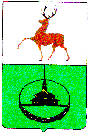  Администрация городского округа город КулебакиНижегородской областиР А С П О Р Я Ж Е Н И Е________________								    №_________«О создании Управляющего совета (муниципального проектного офиса) монопрофильного муниципального образования (моногорода) городского округа город Кулебаки Нижегородской области»В целях исполнения пункта 4 протокола заседания президиума Совета при Президенте Российской Федерации по стратегическому развитию и приоритетным проектам от 1 октября 2016 года № 6, обеспечения реализации приоритетной государственной программы «Комплексное развитие моногородов» и внедрения проектного управления на территории муниципальных образований(моногородов) Нижегородской области, в соответствии с обращением руководителя программы «Комплексное развитие моногородов» И.В. Макиевой о создании Управляющих советов в моногородах:1. Создать Управляющий совет (муниципальный проектный офис) монопрофильного муниципального образования (моногорода) городского округа город Кулебаки Нижегородской области (далее-Управляющий совет). 2. Утвердить состав  Управляющего совета (муниципального проектного офиса) в новой редакции  (Приложение № 1).3. Утвердить Положение об Управляющем совете (муниципального проектного офиса)  в новой редакции (Приложение № 2). 4. Распоряжение от 24.11.2016г. №380-р «О создании муниципального проектного офиса монопрофильного муниципального образования (моногорода) городского округа город Кулебаки» отменить.5. Отделу организации и контроля управления делами администрации городского округа город Кулебаки (Е.А.Климова) обеспечить опубликование настоящего распоряжения на официальном интернет-сайте городского округа.6. Контроль за исполнением настоящего распоряжения возложить на заместителя главы администрации, начальника управления экономики администрации городского округа город Кулебаки С.А.Бисерову.Глава администрации                                                                              Л.А.УзяковаСостав Управляющего совета (муниципального проектного офиса) монопрофильного муниципального образования (моногорода) городского округа город Кулебаки Нижегородской области (далее – Управляющий совет)*- члены управленческой команды моногорода – члены Управляющего совета, прошедшие в 2016 году обучение по «Программе профессиональной переподготовки по обучению команд, управляющих проектами развития моногородов» на базе Российской академии народного хозяйства и государственной службы при Президенте РФ.